      No. 527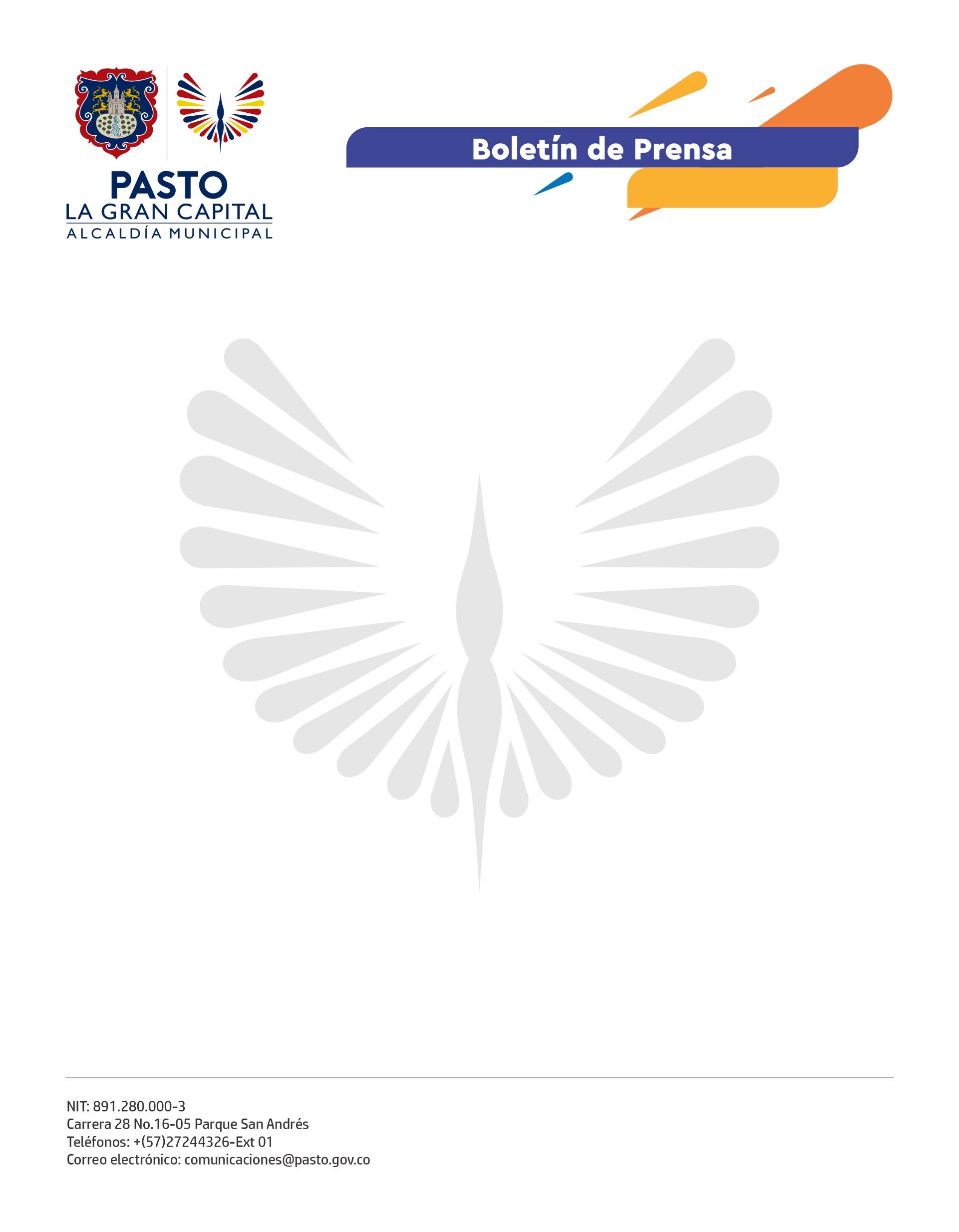 6 de septiembre de 2022ALCALDÍA DE PASTO SOCIALIZA AVANCE DE OBRA EN LA PLAZA DE MERCADO EL POTRERILLOCon el fin de mantener informada a la comunidad, la Dirección Administrativa de Plazas de Mercado socializa continuamente el avance de obra de la ejecución del proyecto de mejoramiento de las vías internas de El Potrerillo y las posibles alternativas para los usuarios que deban ser reubicados.“Los cambios son excelentes porque en realidad van a mejorar la plaza. El Alcalde Germán Chamorro de la Rosa ha tomado decisiones muy acertadas, se ve el progreso y los usuarios estamos muy satisfechos con la reubicación”, precisó el comerciante Nelson Ibáñez.Por su parte, la directora administrativa de Plazas de Mercado, Carolina Díaz Villota, explicó que se ha citado por sectores a todos los vendedores para dar un informe sobre el avance de obra de las vías internas. Ya se finalizó con la intervención de tres ejes viales y otros tres, que involucran las entradas al mercado, continúan en ejecución.“Le solicito a todos los usuarios que tengan paciencia y compresión para que podamos desarrollar esta obra sin contratiempos. El centro de abasto sigue funcionando con normalidad, con puertas adicionales habilitadas para que la ciudadanía pueda ingresar a hacer sus compras”, señaló.La funcionaria agregó que, debido a que aún es necesario reubicar a otros usuarios con el único fin de mejorar los espacios de venta y condiciones laborales, la dependencia seguirá realizando reuniones con la población de El Potrerillo.“Seguiremos informando sobre el avance de obra porque sabemos de la gran importancia que tiene esta plaza de mercado para toda la ciudadanía de La Gran Capital”, concluyó. 